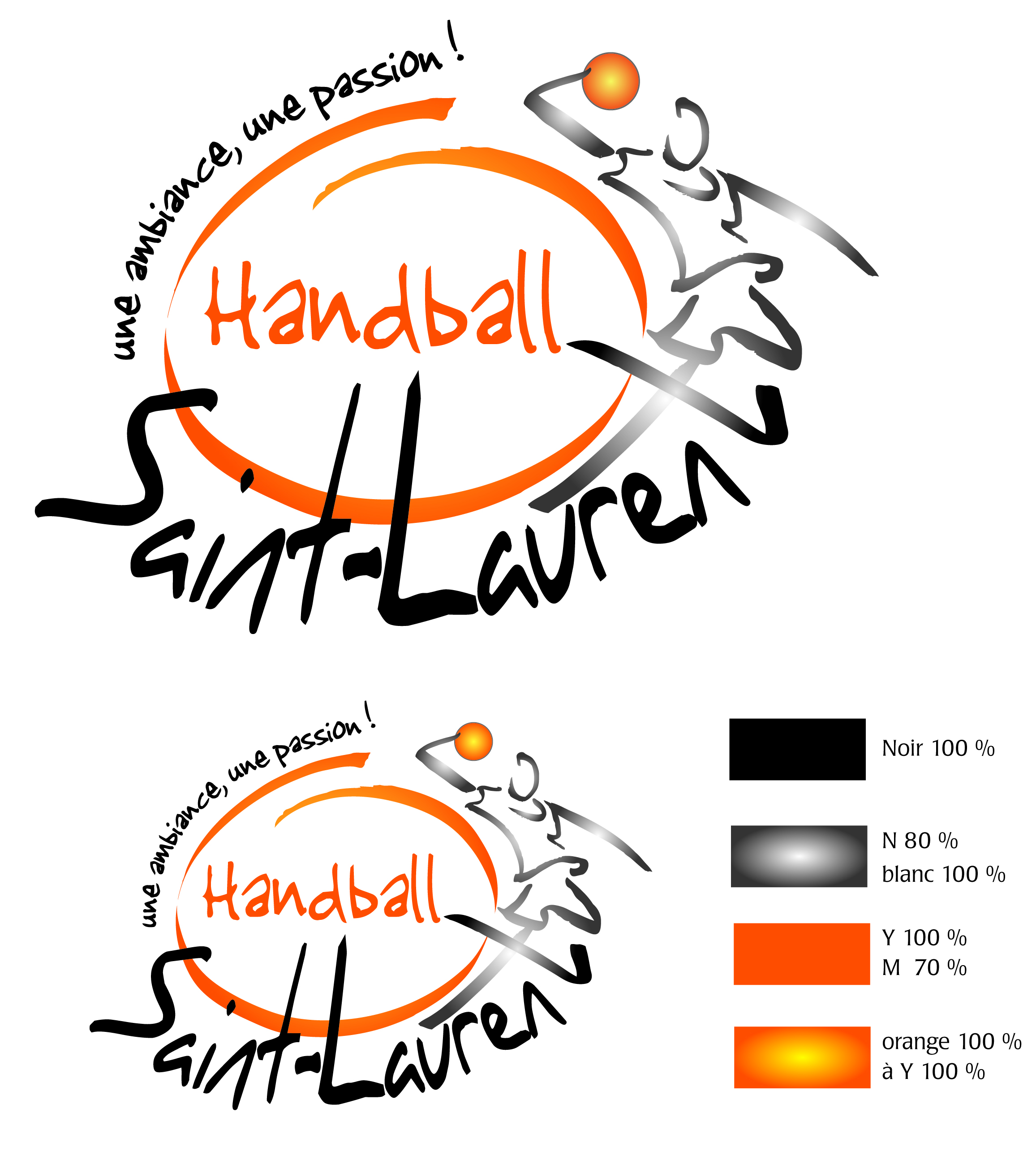 Règlement des mutationsJe soussigné………………………………………………………………………………………………………………………Le : ………./…………/20……….M’engage à régler par chèque au Hbc St Laurent l’intégralité du coût de ma mutation soit …………………………………………€Si je ne suis plus licencié au Hbc St Laurent la saison suivante, le club encaissera ce chèque en fin de saison.Si je reste licencié au Hbc St Laurent la saison suivante le club me rend le chèque en échange d’un nouveau règlement équivalent à la moitié du montant de la mutation soit ………………..€.Si je reste une 3ème saison au club, ce dernier me restituera le deuxième chèque et réglera donc l’intégralité de la mutation auprès de la FFHB.Signature du licencié 		Signature des présidents(ou de son représentant légal)